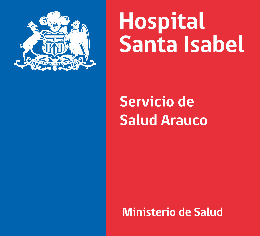 INFORME MENSUAL TRABAJOS EXTRAORDINARIOSAÑO: ___2021__________ MES __NOVIEMBRE______________           __________________________				   ________________________               FIRMA FUNCIONARIO   					            FIRMA JEFE DIRECTO		NOMBRE :_____________________________________________________NOMBRE :_____________________________________________________CARGO: ____________    UNIDAD: ____RECURSOS HUMANOS_____________GRADO: _______________________    CALIDAD JURÍDICA: _________________DIADETALLE DE ACTIVIDADES REALIZADAS12345678910111213141516171819202122232425262728293031